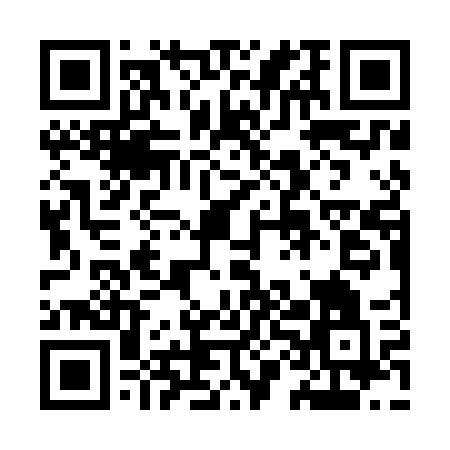 Ramadan times for Parszywka, PolandMon 11 Mar 2024 - Wed 10 Apr 2024High Latitude Method: Angle Based RulePrayer Calculation Method: Muslim World LeagueAsar Calculation Method: HanafiPrayer times provided by https://www.salahtimes.comDateDayFajrSuhurSunriseDhuhrAsrIftarMaghribIsha11Mon4:114:116:0011:483:435:375:377:2012Tue4:094:095:5811:483:445:395:397:2213Wed4:074:075:5611:483:465:415:417:2314Thu4:044:045:5411:473:475:425:427:2515Fri4:024:025:5111:473:485:445:447:2716Sat3:593:595:4911:473:505:455:457:2917Sun3:573:575:4711:473:515:475:477:3118Mon3:553:555:4511:463:525:495:497:3219Tue3:523:525:4311:463:545:505:507:3420Wed3:503:505:4011:463:555:525:527:3621Thu3:473:475:3811:453:565:545:547:3822Fri3:453:455:3611:453:575:555:557:4023Sat3:423:425:3411:453:595:575:577:4224Sun3:403:405:3211:444:005:585:587:4425Mon3:373:375:2911:444:016:006:007:4626Tue3:343:345:2711:444:026:026:027:4727Wed3:323:325:2511:444:046:036:037:4928Thu3:293:295:2311:434:056:056:057:5129Fri3:273:275:2111:434:066:066:067:5330Sat3:243:245:1811:434:076:086:087:5531Sun4:214:216:1612:425:087:107:108:571Mon4:194:196:1412:425:107:117:118:592Tue4:164:166:1212:425:117:137:139:023Wed4:134:136:1012:415:127:147:149:044Thu4:104:106:0712:415:137:167:169:065Fri4:084:086:0512:415:147:187:189:086Sat4:054:056:0312:415:157:197:199:107Sun4:024:026:0112:405:167:217:219:128Mon3:593:595:5912:405:187:227:229:149Tue3:573:575:5712:405:197:247:249:1710Wed3:543:545:5412:405:207:267:269:19